Информационное письмоУважаемые коллеги!Филологический факультет Московского государственного университета имени М. В. Ломоносова, Институт лингвистических исследований РАН, Институт славяноведения РАН и филологический факультет Белградского университета приглашают вас принять участие в III научно-практической школе сербистики «Доминанты сербской культуры». Формат школы будет, предположительно, смешанным (очно-дистанционным) или дистанционным. Школа пройдет в период с 5 по 9 ноября 2021 г., точные даты будут объявлены дополнительно. К участию приглашаются студенты и аспиранты, специализирующиеся в области сербского языка, литературы и культуры, славянской филологии и истории славян и владеющие русским и сербским языками на уровне, необходимом для понимания лекций. Программа школы включает 1) лекции и воркшопы ведущих российских и зарубежных сербистов; 2) научную конференцию молодых исследователей-слушателей школы с докладами и сообщениями. Лучшие доклады будут опубликованы в сборнике материалов школы (индексируется в РИНЦ).Заявки на участие в школе, содержащие 1) краткую автобиографию (объемом до 1 стр.), 2) краткое мотивационное письмо (объемом до 1 стр.), 3) тезисы докладов (для студентов старших курсов и аспирантов; объемом до 1 стр.) и сообщений (для студентов 1-2 курса; объемом до 0,5 стр.), 4) рекомендацию научного руководителя (кроме студентов отделений сербской филологии МГУ и СПбГУ), принимаются до 31 мая 2020 года по адресу электронной почты shkolaserbistiki@mail.ru. Заявки, сообщения и доклады принимаются на русском и сербском языках. Рабочие языки школы – русский и сербский. Сообщения могут носить реферативный характер, тогда как доклады должны быть основаны на собственном исследовании. Решение оргкомитета о вашем участии будет сообщено по электронной почте не позднее 1 июля 2020 года. Участие в школе дистанционного формата бесплатное. Если организаторы примут решение о проведении очно-дистанционной школы, возможно введение оргвзноса. За дополнительной информацией вы можете обращаться к организаторам конференции по электронному адресу shkolaserbistiki@mail.ru.Требования к тематике докладовВ докладах должны быть освещены проблемы сербского языка, сербской литературы, сербской культуры, сербской истории (на выбор). Желательно применение в исследовании новых научных методов, привлечение новых данных и обращение к новым темам и вопросам.Требования к оформлению тезисовТезисы должны включать название доклада/ сообщения и текст объемом 1500-2000 знаков с пробелами, который полно отражает цель, задачи и результаты проведенного исследования (содержание сообщения). К тезисам должна быть приложена избранная библиография.Ждем ваших заявок!С уважением, ОргкомитетАндрей Николаевич Соболев (главный научный сотрудник Института лингвистических исследований РАН, внеплановый профессор Марбургского университета), научный руководитель школы,Анна Аркадьевна Плотникова (главный научный сотрудник Института славяноведения РАН), Райна Драгичевич (профессор кафедры сербского языка Белградского университета),Екатерина Ивановна Якушкина (доцент кафедры славянской филологии Московского государственного университета), секретарь оргкомитета.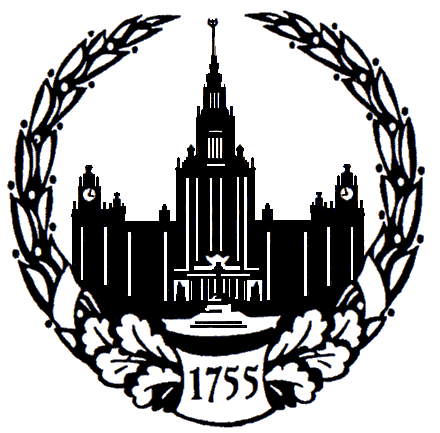 МОСКОВСКИЙ ГОСУДАРСТВЕННЫЙУНИВЕРСИТЕТ имени М. В. ЛОМОНОСОВАФИЛОЛОГИЧЕСКИЙ ФАКУЛЬТЕТ